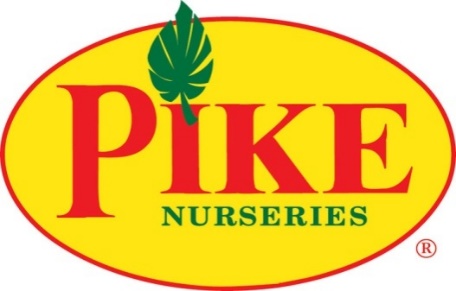  For more information:Laurel Haislip/Becca MeyerBRAVE Public Relations404.233.3993lhaislip@emailbrave.com/bmeyer@emailbrave.com **MEDIA ADVISORY**Pike Nurseries seeking seasonal employees for holly jolly holidays Job opportunities available at Southeast’s largest garden retailer ATLANTA (October 22, 2018) – As the most wonderful time of the year draws near, Pike Nurseries is seeking approximately 150 seasonal associates to help make the holidays merry and bright at all Atlanta-area locations. Available positions include operational assistance (tasks include watering plants, as well as preparing and loading Christmas trees), cashiers and sales associates. Applicants of all experience levels, from seasoned sales professionals to hobby gardeners, are encouraged to visit at any Pike Nurseries store to learn about the positions, qualifications and more. Applications are available at all locations, as well as online at pikenursery.com.WHAT: 		Pike Nurseries Seasonal HiringSeasonal positions available, including operational assistance, cashiers and sales associates WHEN:		Now through November 4, 2018WHERE:	All 15 Atlanta-area Pike Nurseries locations		Please visit www.pikenursery.com for local store information.HOW: 	For information on Pike Nurseries careers or to see a full list of positions available, visit pikenursery.com/careers. ###